PREFEITURA MUNICIPAL DE BOCAIUVA – MG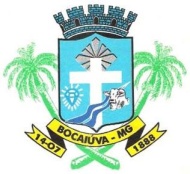 SECRETARIA MUNICIPAL DE EDUCAÇÃORua Mariana de Queiroga, 141 – Telefone: (38) 3251-2136CEP: 39390-000 – Bocaiuva-MGPROCESSO SELETIVO SIMPLIFICADO – EDITAL Nº 04/2021CONVOCAÇÃO DE CANDIDATOS    	Nos termos do item 11 do edital, CONVOCAMOS os candidatos inscritos no processo seletivo para cargo de ASE ESPECIFICO(auxiliar de serviço da educação)  ,e que tenham interesse nas vagas abaixo relacionadas , para entrarem em contato com  à Secretaria de Educação, amanhã dia 01/07/2022 de 08:00 até as 10:00 horas e informar o nome e a classificação. A apresentação da documentação relacionados no item 11.11 do edital e ainda os documentos comprobatórios de tempo de serviço e títulos declarados na inscrição serão solicitados no ato do contrato após a classificação. A responsabilidade do  comparecimento na data e horário agendado, é exclusivamente do candidato.               	A documentação será rigorosamente conferida pela Divisão de RH, e a contratação somente será concretizada se todos os documentos foram apresentados na forma exigida. Caso haja inconsistência, o candidato poderá ter a sua classificação alterada ou ser desclassificado.    	As vagas serão disponibilizadas através do site da Prefeitura Municipal e na Secretaria Municipal de Educação . NÃO SERÁ PERMITIDO NENHUMA MUDANÇA APÓS O CONTRATO SER ASSINADO.   	As vagas serão preenchidas seguindo o critérios abaixo:*As vagas serão preenchidas de acordo classificação na lista do processo seletivo mediante comprovação de documentos e de tempo de serviço exclusivo na SECRETARIA DE EDUCAÇÃO.*o candidato deverá ter disponibilidade para viagens e flexibilidade de horários para atender as necessidades das escolas urbanas e rurais conforme edital item 1.17 *o candidato estará sujeito ao cumprimento de trabalho no local e horário determinado pela SME a critério e necessidade da administração conforme edital item 14.4*o candidato contratado será avaliado quanto ao seu desempenho na função, e se for constatado sua ineficiência profissional e atos imprudentes o mesmo poderá ter o contrato rescindido a qualquer tempo de imediato. Conforme edital item 14.8*As vagas abaixo são especificas para atender as seguintes necessidades da SME.                                         ASE -ESPECIFICOFUNÇÃO ESPECIFICAVAGASPEDREIRO ESPECIALIZADO EM ALVENARIA E CONTRUÇÃO2AJUDANTE DE PEDREIRO EM ALVENARIA CONSTRUÇÃO2TECNICO  EM INSTALAÇÃO E MANUTENÇÃO DE COMPUTADORES E IMPRESSORAS 1